                            ҠАРАР                                                           ПОСТАНОВЛЕНИЕ13 август 2019  йыл              №  49               13 августа  2019 годНа  основании  протеста прокуратуры  Балтачевского района от 08.08.2019 №42д-2019,в соответствии с Федеральным законом от 06.11.2003 № 131-ФЗ «Об общих принципах организации местного самоуправления в Российской Федерации», с частью 4.1 статьи 18 Федерального закона  №209-ФЗ «О развитии малого и среднего предпринимательства в Российской Федерации», Уставом сельского поселения Тучубаевский сельсовет муниципального района Балтачевский район Республики Башкортостан, администрация сельского поселения Тучубаевский сельсовет п о с т а н о в л я е т:    1.Постановление №21 от  25.02.2019г.« О утверждении перечня муниципального имущества по предоставлению имущественной поддержки субъектам малого и среднего предпринимательства», отменить.      2.Настоящее постановление обнародовать на информационном стенде в здании администрации и на официальном сайте сельского поселения Тучубаевский сельсовет  муниципального района Балтачевский район Республики Башкортостан в сети Интернет.     3.Контроль за исполнением настоящего постановления оставляю за собой.          Глава сельского поселения                           	         	Д.Ф.ГафуровБАШҠОРТОСТАН  РЕСПУБЛИКАҺЫБАЛТАС  РАЙОНЫ    МУНИЦИПАЛЬ  РАЙОНЫ                             ТУСЫБАЙ  АУЫЛ СОВЕТЫ  АУЫЛ  БИЛӘМӘҺЕ  ХАКИМИӘТЕКолхоз урамы, 68,Тусыбай ауылы, Балтас районыБашкортостан Республикаhы, 452985тел/факс.(34753) 2-55-68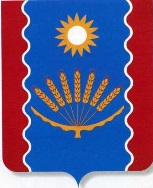 РЕСПУБЛИКА  БАШКОРТОСТАНАДМИНИСТРАЦИЯСЕЛЬСКОГО  ПОСЕЛЕНИЯТУЧУБАЕВСКИЙ  СЕЛЬСОВЕТ      МУНИЦИПАЛЬНОГО   РАЙОНАБАЛТАЧЕВСКИЙ  РАЙОНКолхозная ул., 68с.Тучубаево, Балтачевский районРеспублика Башкортостан, 452985,тел/факс. (34753)2-55-68 Об отмене  постановления  №21 от 25.02.2019г.« О утверждении перечня муниципального имущества по предоставлению имущественной поддержки субъектам малого и среднего предпринимательства»